04-09.052020 terapia pedagogiczna klasy 2-3Bardzo proszę o odsyłanie prac MMS na telefon, który państwu podałam , lub email: platek.m@jedrus.netMessenger: Małgorzata MOS GeografiaĆwiczenie 1Polecenie do tekstu: Oprócz naucz się czytać Klasa 2 szuka wyrazów z cz wypisuje z tekstu, pamiętamy o ładnym charakterze pisma.Klasa 3 pisze tekst z pamięci po 2 zdania dziennie i sprawdza błędy, wypisuje wyrazy z cz.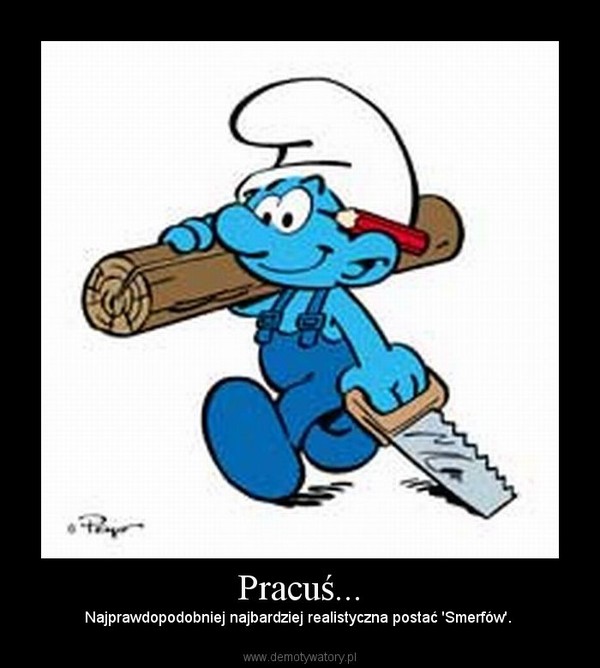 Powodzenia!!!!!!!!!!!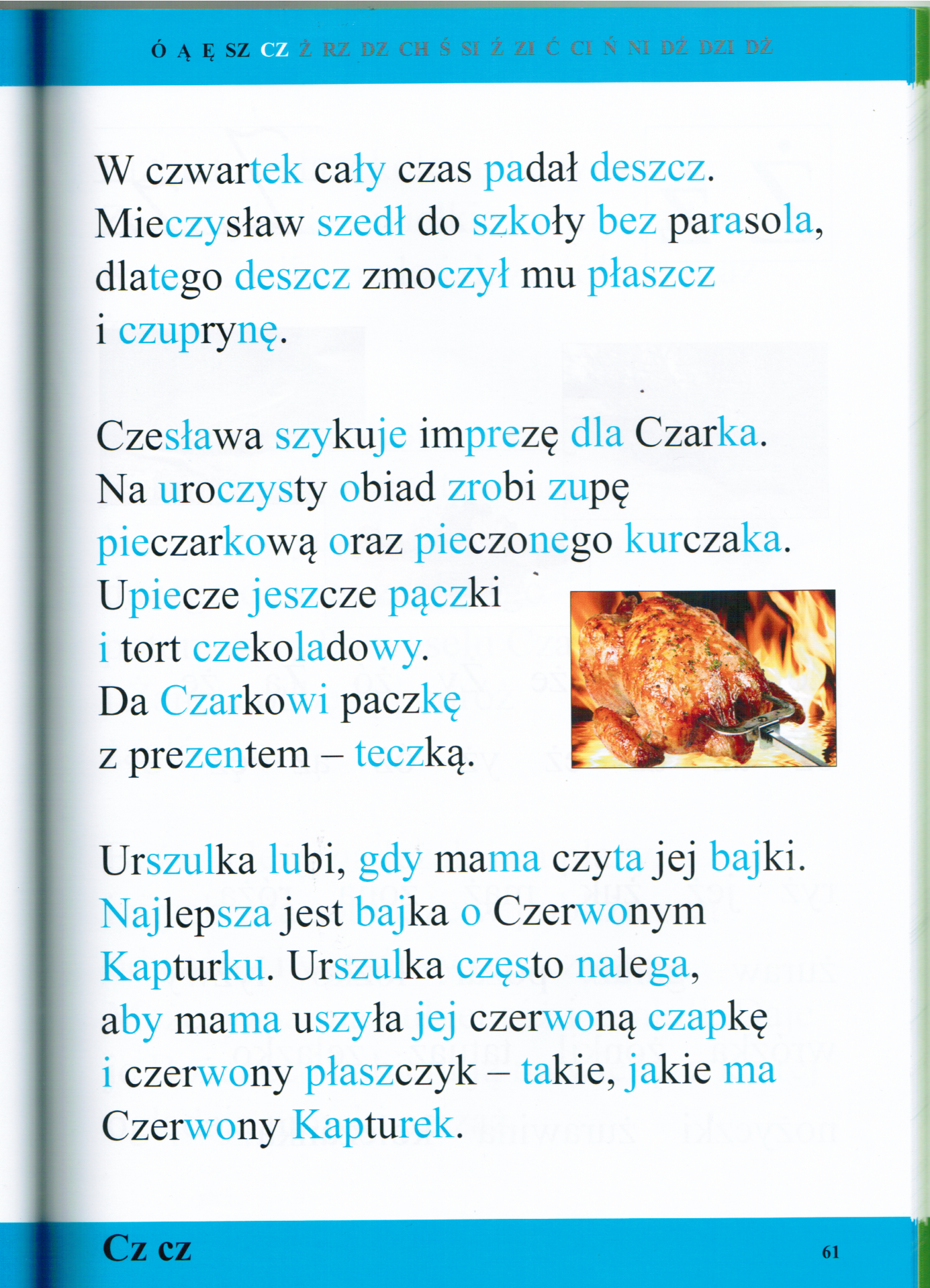 